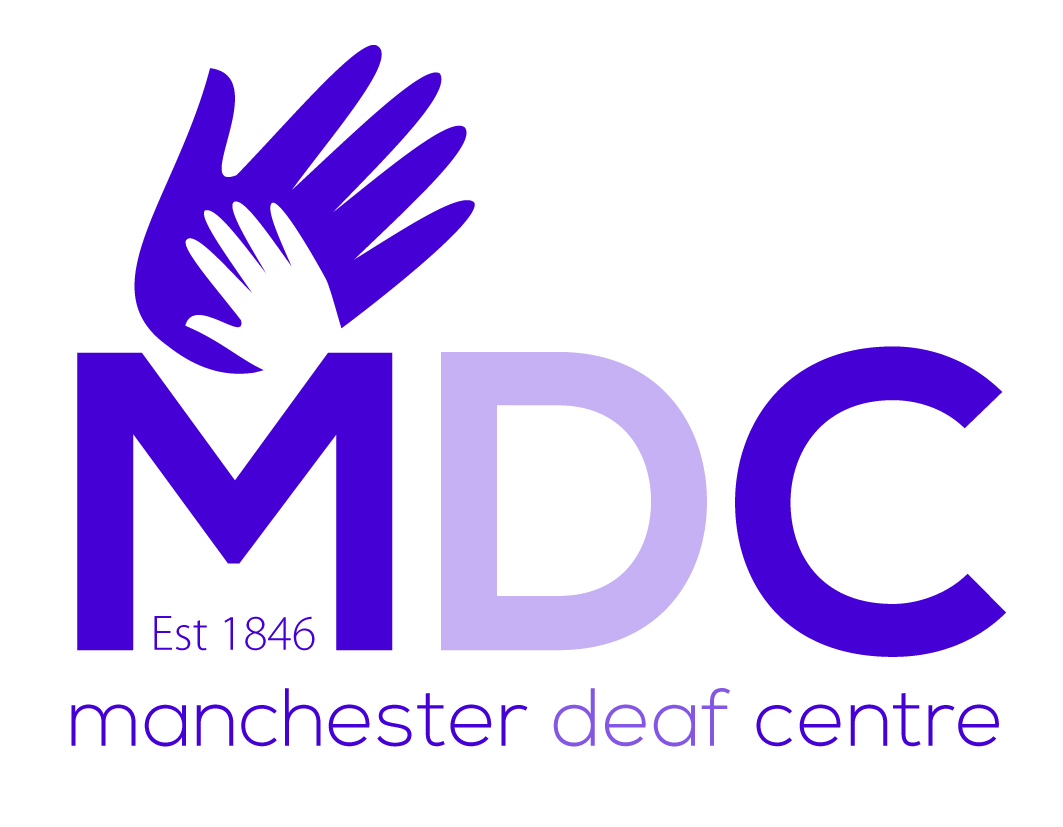 Application FormOTHER EMPLOYMENTLEISUREEMPLOYMENT HISTORY (Please complete in full using a separate sheet if necessary, starting with your most recent employment and give reasons for any gaps in employment)REFERENCESADDITIONAL INFORMATIONDECLARATION (Please read carefully before signing this application)PRIVATE & CONFIDENTIAL                  Return this form to:   Compliance Administrator Deaf CentreM13 9GHEmail: aroberts@manchesterdeafcentre.comPOSITION APPLIED FOR ______________________________________________________     Ref No: ……………..PRIVATE & CONFIDENTIAL                  Return this form to:   Compliance Administrator Deaf CentreM13 9GHEmail: aroberts@manchesterdeafcentre.comPOSITION APPLIED FOR ______________________________________________________     Ref No: ……………..PRIVATE & CONFIDENTIAL                  Return this form to:   Compliance Administrator Deaf CentreM13 9GHEmail: aroberts@manchesterdeafcentre.comPOSITION APPLIED FOR ______________________________________________________     Ref No: ……………..PRIVATE & CONFIDENTIAL                  Return this form to:   Compliance Administrator Deaf CentreM13 9GHEmail: aroberts@manchesterdeafcentre.comPOSITION APPLIED FOR ______________________________________________________     Ref No: ……………..Title:Date (from and to)SchoolsQualifications gainedSurname:Date (from and to)SchoolsQualifications gainedForename(s):Date (from and to)SchoolsQualifications gainedAddress:Postcode:E-mail address:Date (from and to)SchoolsQualifications gainedTel. Nos (please include code): (Home)(Work)()Date (from and to)SchoolsQualifications gainedCurrent driving licence?         Yes/NoGroups:                                 Expiry Date:Details of any endorsements:Date(from and to)College/university                         Qualifications gainedNI No. Date(from and to)College/university                         Qualifications gainedAre there any restrictions on you taking up work in the ?   Yes/No (If yes please provide details)Other trainingOther trainingOther trainingPlease note any other employment you would continue with if you were to be successful in obtaining this position.Please note here your leisure interests, sports and hobbies, or other pastimes, etc.Dates of Employment (from and to)Name & Address of employerJob Title & DutiesSalary onleavingReason for leavingPlease provide details of two referees who can provide information relating to your competency in a caring role, one of whom must be your present or most recent employer (referees for qualified Nurses must be professionals).  If you are a student, please give an academic referee.  If you are applying for a post which requires unsupervised access to children/vulnerable adults, we reserve the right to approach any past employer for a reference.Please provide details of two referees who can provide information relating to your competency in a caring role, one of whom must be your present or most recent employer (referees for qualified Nurses must be professionals).  If you are a student, please give an academic referee.  If you are applying for a post which requires unsupervised access to children/vulnerable adults, we reserve the right to approach any past employer for a reference.Please provide details of two referees who can provide information relating to your competency in a caring role, one of whom must be your present or most recent employer (referees for qualified Nurses must be professionals).  If you are a student, please give an academic referee.  If you are applying for a post which requires unsupervised access to children/vulnerable adults, we reserve the right to approach any past employer for a reference.Please provide details of two referees who can provide information relating to your competency in a caring role, one of whom must be your present or most recent employer (referees for qualified Nurses must be professionals).  If you are a student, please give an academic referee.  If you are applying for a post which requires unsupervised access to children/vulnerable adults, we reserve the right to approach any past employer for a reference.1.Name:2.Name:Position:Position:Organisation:Organisation:Address:Postcode:Address:Postcode:Tel No.Tel No.May we approach the above prior to interview?    Yes/NoMay we approach the above prior to interview?   Yes/NoPlease detail here your reasons for this application, your main achievements to date and the strengths you would bring to this post. Specifically, please detail how your knowledge, skills and experiences meet the requirements of this role (as summarised in the person specification).CAUTIONS, REHABILITATION AND CRIMINAL RECORDSBecause of the nature of the work for which you are applying, this post is exempt from the provisions of Section 4(2) of the  Rehabilitation of Offenders Act 1974, by virtue of the Exceptions Order 1975 as amended by the Exceptions (Amendment) Order 1986, which means that convictions that are spent under the terms of the Rehabilitation of Offenders Act 1974 must be disclosed, and will be taken into account in deciding whether to make an appointment.  Any information will be completely confidential and will be considered only in relation to this application.In addition you are required to submit to a Criminal Records Bureau check.  Any standard or enhanced disclosure made by the CRB/SCRO will remain strictly confidential.  Have you ever been convicted in a Court of Law and/or cautioned in respect of any offence?  YES/NO (delete as required)If YES, please give detailsI confirm that the above information is complete and correct and that any untrue or misleading information will give my employer the right to terminate any employment contract offered.Should we require further information and wish to contact your doctor with a view to obtaining a medical report, the law requires us to inform you of our intention and obtain your permission prior to contacting your doctor.  I agree that the organisation reserves right the right to require me to undergo a medical examination.  In addition, I agree that this information will be retained in my personnel file during employment and for up to six years thereafter and understand that information will be processed in accordance with the Data Protection Act.I agree that my previous employers may be approached for references.  I also agree that should I be successful in this application, I will, if required, apply to the Criminal Records Bureau/Scottish Criminal Records Office for a standard or enhanced (as appropriate) disclosure.  I understand that should I fail to do so, or should the disclosure or reference not be satisfactory, any offer of employment may be withdrawn or my employment terminated.If you your application is successful, do you require any reasonable adjustments to be made or facilities provided to enable you to attend an interview or to carry out the job for which you are applying for? Please state below.__________________________________________________________________________________________________________Signed:  …………………………………………………………………………………………..Date:  ……………………………………………………………………………………………..